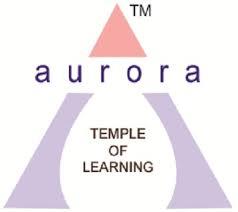 Aurora’s Degree and PG College(Accredited by NAAC with B++ grade)Genome Club                                                                              EVENT DETAILED REPORTPROGRAM SCHEDULEDate of the event: 29-08-2022 & 30-08-2022Time of the event: 09:30 am to 03:30 pmLIST OF FACULTY COORDINATORSLIST OF FACULTY ATTENDEDLIST OF STUDENT VOLUNTEERSLIST OF THE PARTICIPANTSOBJECTIVE:To create interest in students and to make Science learning joyful. To provide good media for the Science students for trying out theory into practice and to understand the practical application and utility of Science.BRIEF ABOUT THE EVENT:The event was scheduled on 29th & 30th August 2022 to develop Scientific attitude and critical thinking among students and facilitate the students to update their knowledge in Science.OUTCOME: Helped students to develop the knowledge on:Bacterial Identification                                11. Catalase TestCulturing of Microorganisms                      12. Screening for Bacterial EnzymesBlood Typing                                               13. KaryotypingCell Division                                                14. Dosage CompensationDNA Isolation                                              15. Fermenter Model. Wine Production                                          16. Estimation of HemoglobinOsmosis                                                       17. Ninhydrin TestMolisch Test                                                18. Detecting Food AdulterationTitrations                                                     19. Osazone TestBrown Ring Test                                         20. Flame TestINCOME & EXPENDITURE: NilEVENT PHOTOS: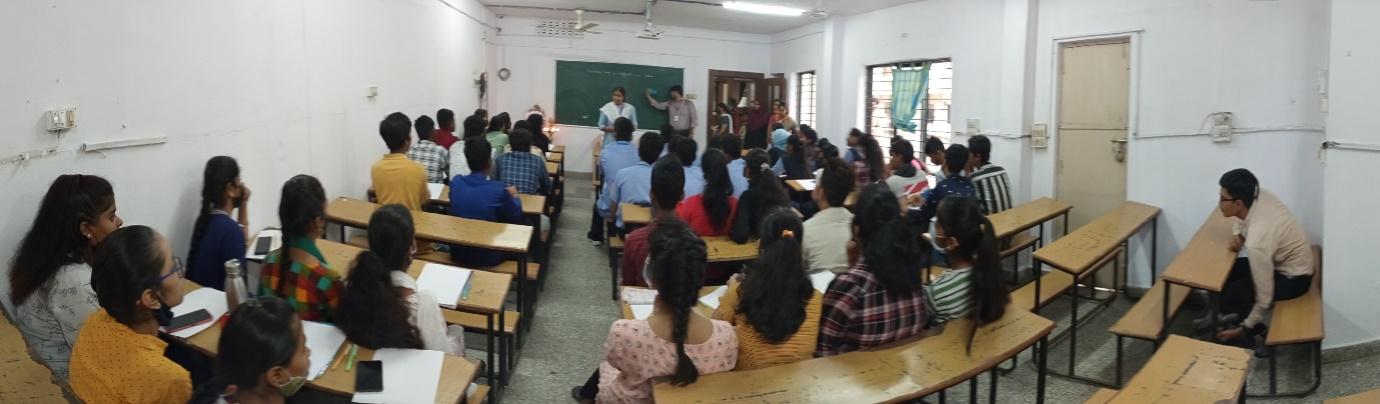 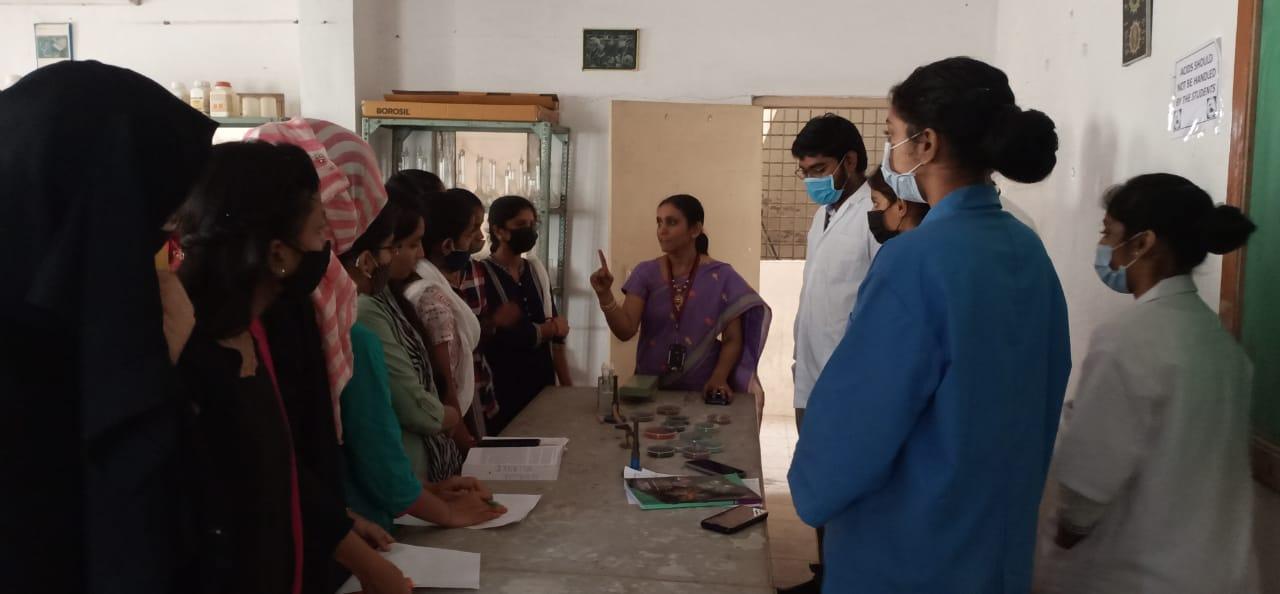 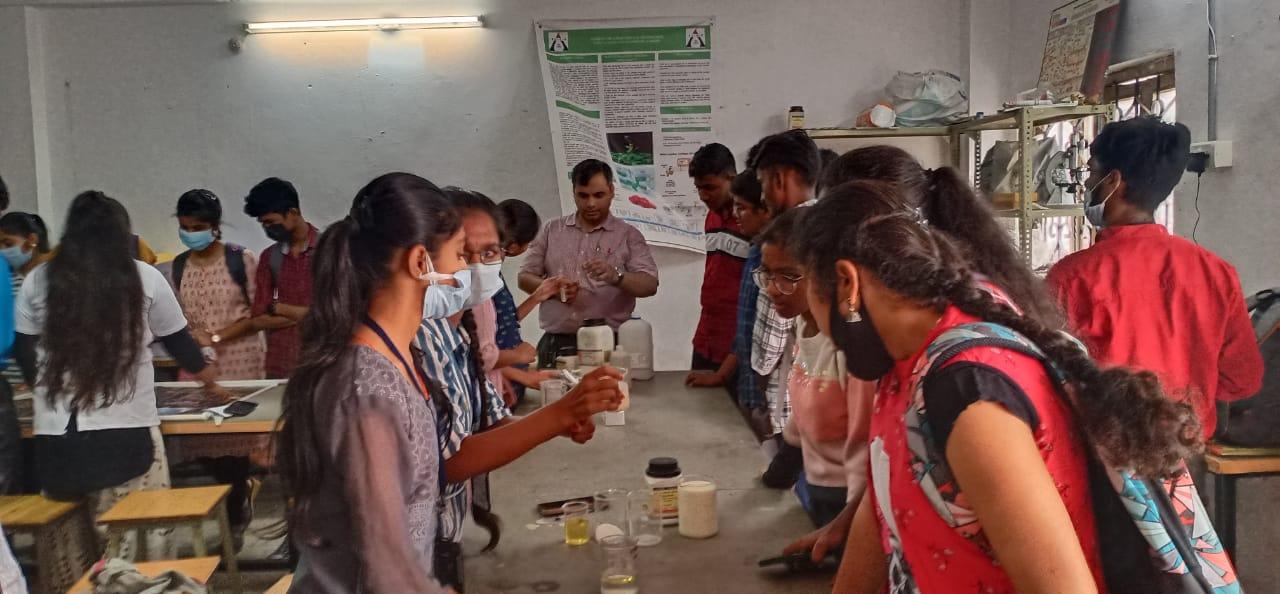 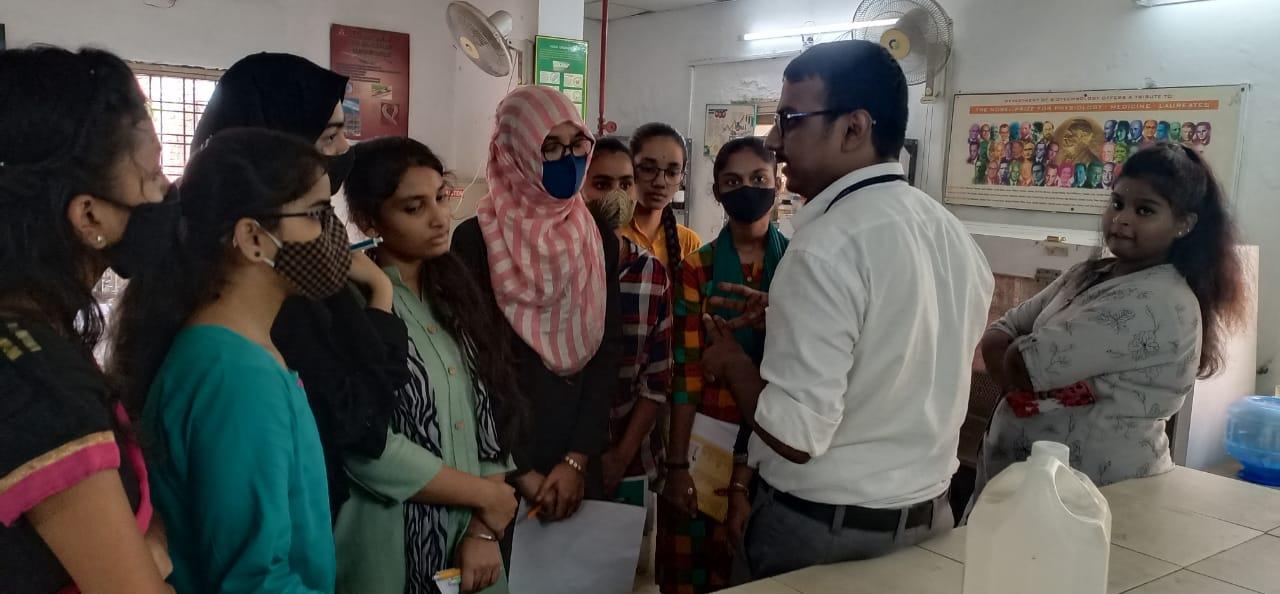 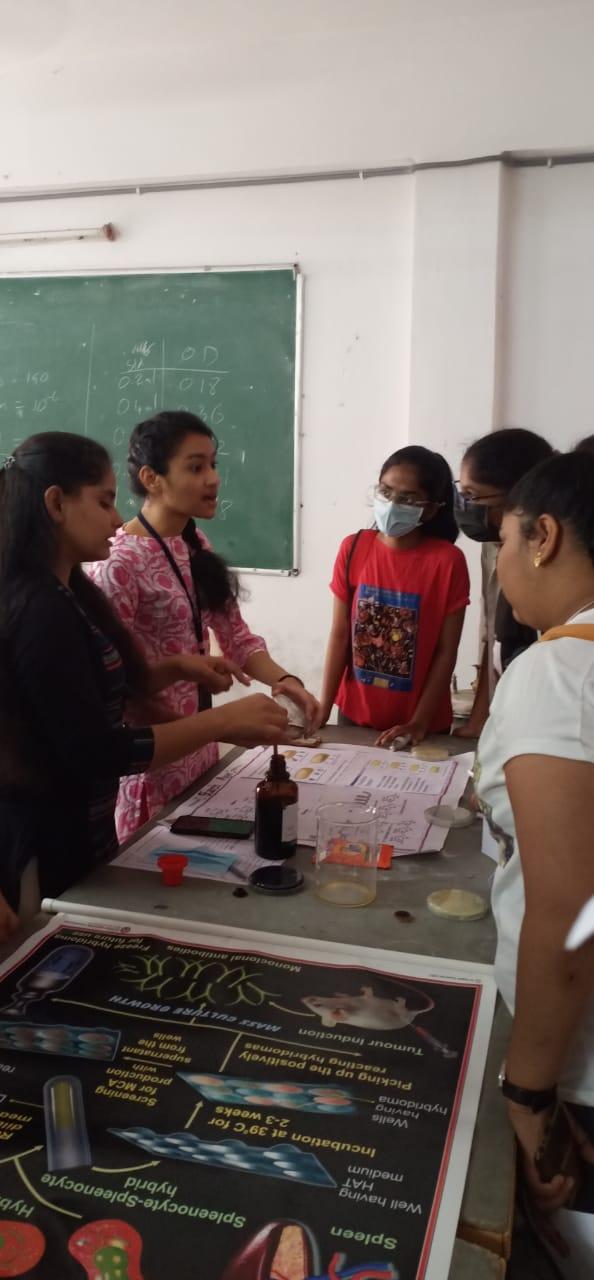 EVENT SCROLL: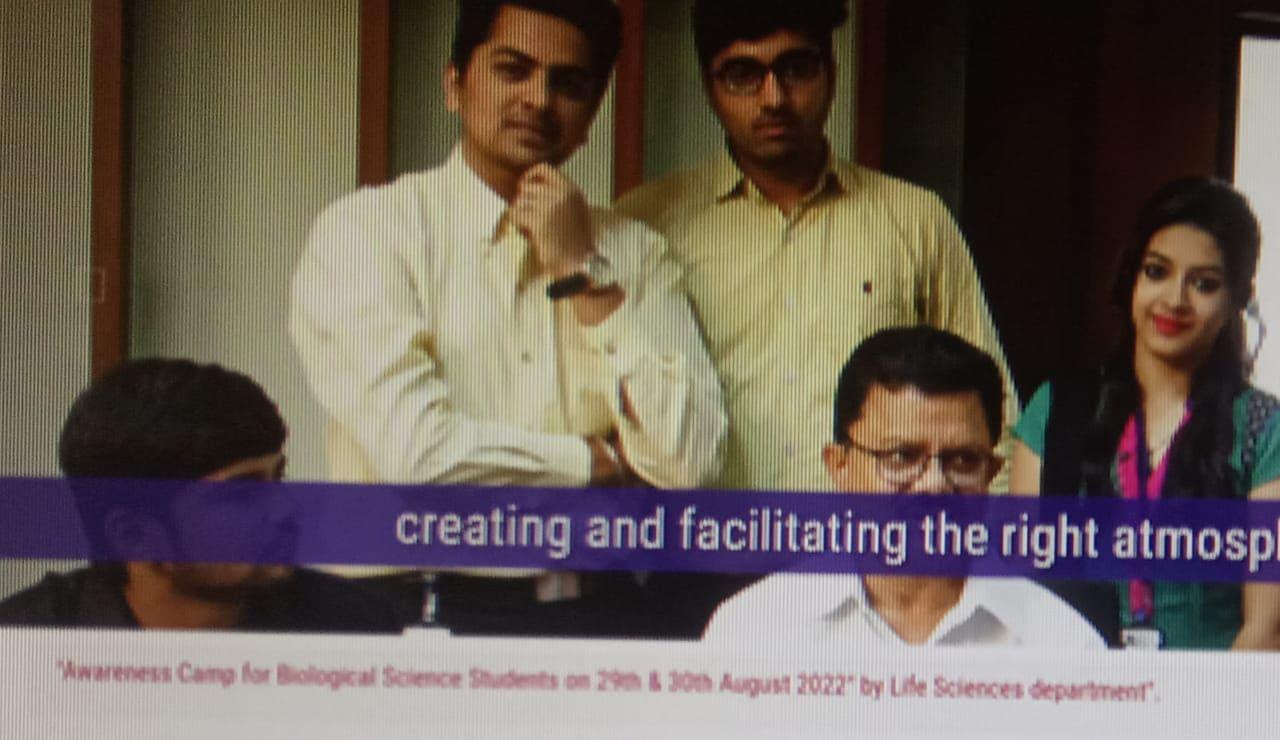 EVENT TITLEScience ExpoTYPE OF EVENTCollege EventCONVENERMrs. Padma M DATE29th  & 30th  August 2022VENUEMain BlockTARGET AUDIENCEIntermediate Students S.NoName of the facultyDepartment1Mrs M. Padma (HOD)Microbiology2Vasudevan RMicrobiology3Mary Manjusha RaniMicrobiology4Dr. LaxminarayanMicrobiology5Rahul G (HOD)Biotechnology6Dr. LeelamaniBiotechnology7Sunitha G (HOD)Biochemistry8Veeranki NagavaniBiochemistry9G.BinduBiochemistry10LavanyaBiochemistry11Romana BegumGenetics12B. ArthikaGenetics13Srikonda SaikrishnaChemistry14Dr. LathaChemistry15Rani KethavathChemistry16VirithaChemistryS.NoName of the facultyDepartment1Dr.Vishwanadham BulusuPrincipal2Mrs M. Padma (HOD)Microbiology3Vasudevan RMicrobiology4Mary Manjusha RaniMicrobiology5Dr. LaxminarayanMicrobiology6Rahul G (HOD)Biotechnology7Dr. LeelamaniBiotechnology8Sunitha G (HOD)Biochemistry9Veeranki NagavaniBiochemistry10G.BinduBiochemistry11KNK Lakshmi LavanyaBiochemistry12Romana BegumGenetics13B. ArthikaGenetics14Srikonda SaikrishnaChemistry15Dr. LathaChemistry16Rani KethavathChemistry17Viritha BezwadaChemistryS.No.Name of the studentRoll NoClass & Section1Namita Yadav105120459032MiGC III2Prerna S Shankpal105120459038MiGC III3Vagdevi Machiraju105120459004MiGC III4Charitha Sheri105120459019MiGC III5Bandari Vaishnavi105120459037MiGC III6Utkarsha Lonare105120459034MiGC III7V. Jhansi105120488042BtBiC III8V. Nikhitha105120488041BtBiC III9B. Renusree105120488016BtBiC III10P. Sakruthi105120488013BtBiC III11M.Niharika105120488040BtBiC III12S. Srividhya105120488039BtBiC III13V. Sneha105120488004BtBiC III14N. Akhila105120488027BtBiC III15G. Bhavika105120488006BtBiC IIINo. of Girls 2616Shreya Joshi105120488019BtBiC III17C. Jahnavi105121459020MiGC II18Y. Akanksha105121459006MiGC II19P. Kavya105121459026MiGC II20S. Deekshitha105121459025MiGC II21T. Keerthi105121471011MiBiC II22M. Sanjana105121459030MiGC II23KSN Renu Vaishnavi105121459018MiGC II24E. Namaami105121459010MiGC II25M. Roopa Sri105121459004MiGC II26CH. Deekshitha105121459016MiGC II27Arun Kumar105120459011MiGC III28Vadla Kaushal105120459012MiGC III29Umakanth Reddy105120459025MiGC III30G.Arjun105120459027MiGC IIINo. of Boys1031Manjunath105120459014MiGC III32S.Shreyas105120471004MiBiC III33Vinayak105120488045BtBiC III34M.Sharath105120488029BtBiC III35Abhishek105120488035BtBiC III36Surya105120488031BtBiC IIIS.No.Name of the studentName of the collegeCourse1B.Lakshmi Sai DeepikaLittle flower junior collegeBiPC2Allu KeerthanaLittle flower junior collegeBiPC3Daphne Theresa ReddyLittle flower junior collegeBiPC4Sanjana ReddyLittle flower junior collegeBiPC5Usha SriLittle flower junior collegeBiPC6K. SupriyaLittle flower junior collegeBiPC7B.PallaviRailway junior collegeBiPC8C.JahnaviRailway junior collegeBiPC9P. SrinidhiRailway junior collegeBiPC10K.ManishaRaghava Laxmi Devi Gov. junior collegeBiPC11K.SravaniRaghava Laxmi Devi Gov. junior collegeBiPC12LydiaRaghava Laxmi Devi Gov. junior collegeBiPC13MuskanRaghava Laxmi Devi Gov. junior collegeBiPCNo. of Girls 3814Rama DeviSri Chaitanya junior collegeBiPC15Crissy SharonLittle flower junior collegeBiPC16Vennela JoshiLittle flower junior collegeBiPC17Bellam LahariSR. Sri Gayatri junior collegeBiPC18SnikithaLittle flower junior collegeBiPC19AnupriyaNew Era junior collegeBiPC20LaxmipriyaNew Era junior collegeBiPC21P.RamyaNew Era junior collegeBiPC22TabassumNew Era junior collegeBiPC23SnehaNew Era junior collegeBiPC24GeethikaNew Era junior collegeBiPC25AanamNew Era junior collegeBiPC26G.AkshithaRaghava Laxmi Devi Gov. junior collegeBiPC27B.LahariRaghava Laxmi Devi Gov. junior collegeBiPC28G.PranithaSri Aakash junior collegeBiPC29V.BhavaniSri Aakash junior collegeBiPC30Himmat KamiSri Aakash junior collegeBiPC31U.RameshwariSri Aakash junior collegeBiPC32K.RoshiniSri Aakash junior collegeBiPC33B.ShivaniSri Aakash junior collegeBiPC34Wajiha FathimaSri Aakash junior collegeBiPC35Sana SultanaSri Aakash junior collegeBiPC36SravaniSri Aakash junior collegeBiPC37R.ShivaniSri Aakash junior collegeBiPC38V.NandiniSri Aakash junior collegeBiPC39Sai TarunSri Aakash junior collegeBiPC40S.Anil KumarSri Aakash junior collegeBiPC41S.NareshSri Aakash junior collegeBiPC42P.Venkat Sai TrivedhRaghava Laxmi Devi Gov. junior collegeBiPC43N.ShankarRaghava Laxmi Devi Gov. junior collegeBiPC44B.Pavan KumarRaghava Laxmi Devi Gov. junior collegeBiPC45VikkyNavya junior collegeBiPC46AnasNavya junior collegeBiPC47BharatNavya junior collegeBiPC48ArunNavya junior collegeBiPC49Ali HussainNavya junior collegeBiPC50VishalRailway junior collegeBiPC51D.TarunRailway junior collegeBiPC52R.RakeshRailway junior collegeBiPC53P.SiddharthRailway junior collegeBiPC54C.PranavOmega junior collegeBiPC55P.PrasadOmega junior collegeBiPC56A.YashwanthOmega junior collegeBiPC57NikhilLittle flower junior collegeBiPC58P.RethishLittle flower junior collegeBiPCNo. of Boys4059S.NareshSri Aakash junior collegeBiPC60S.Anil KumarSri Aakash junior collegeBiPC61M.Sai TarunSri Aakash junior collegeBiPC62HarshithchopraNew Era junior collegeBiPC63G.SrikarNew Era junior collegeBiPC64A.ManishNew Era junior collegeBiPC65S.AmaanNew Era junior collegeBiPC66AzizNew Era junior collegeBiPC67T.AdityaNew Era junior collegeBiPC68ChaithanyaNew Era junior collegeBiPC69Veera NarasimhaNew Era junior collegeBiPC70N.TejasLittle flower junior collegeBiPC71JaychandraLittle flower junior collegeBiPC72SaitanayLittle flower junior collegeBiPC73KevinLittle flower junior collegeBiPC74NoelLittle flower junior collegeBiPC75SathvikLittle flower junior collegeBiPC76Pruthvi RajLittle flower junior collegeBiPC77Jerripothula SrikarOmega junior collegeBiPC78Midthapalli MaheshOmega junior collegeBiPC